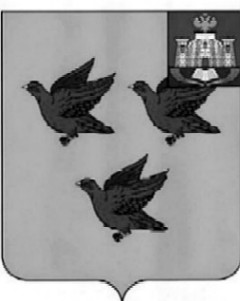 РОССИЙСКАЯ ФЕДЕРАЦИЯОРЛОВСКАЯ ОБЛАСТЬЛИВЕНСКИЙ ГОРОДСКОЙ СОВЕТ НАРОДНЫХ ДЕПУТАТОВРЕШЕНИЕ «15» июня . № 11/148-ГС                              Принято решением                                                                                            Ливенского городского Совета                                                                                           народных депутатов                                                                                            от 15 июня . № 11/147-ГС                                                                                    О внесении изменений в решение Ливенского городского Совета народных депутатов от 30 октября 2013 года №27/217-ГС «О гарантиях осуществления полномочий депутата Ливенского городского Совета народных депутатов, главы города Ливны Орловской области»В соответствии с Федеральным законом от 6 октября 2003 года № 131-ФЗ «Об общих принципах организации местного самоуправления», Уставом города Ливны Ливенский городской Совет народных депутатов РЕШИЛ:1. Внести в приложение к решению Ливенского городского Совета народных депутатов от 30 октября 2013 года № 27/217-ГС «О гарантиях осуществления полномочий депутата Ливенского городского Совета народных депутатов, главы города Ливны Орловской области» следующие изменения:в подпункте 4 пункта 8.2 вместо слов «41%» записать слова «30%», вместо слов «39%» записать слова «30%».2. Настоящее решение вступает в силу с 1 июля 2017 года.Председатель Ливенского городскогоСовета народных депутатов					                  Е. Н. КонищеваГлава города                                                                                 Н. В. Злобин